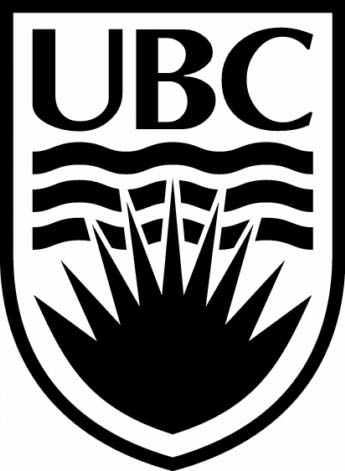  THE UNIVERSITY OF BRITISH COLUMBIAAssistant Professors in Manufacturing Engineering The Faculty of Applied Science at the University of British Columbia (Okanagan campus) seeks outstanding scholars for up to 6 tenure-track positions at the rank of Assistant Professor in the field of advanced manufacturing. The successful candidates will be appointed in the School of Engineering. The starting date of the position will be July 2019, or as soon as possible thereafter. The Faculty of Applied Science at UBC has recently celebrated its 100th anniversary. Since 2005, the School of Engineering as a new addition to the Faculty has distinguished itself with excellence in multidisciplinary and design-focused teaching and research. The Faculty is now embarking on the creation of a new, undergraduate program in Manufacturing Engineering, that would be offered at both the Vancouver and Okanagan campuses. We are seeking dynamic, emerging leaders in the field of manufacturing whose focus for teaching and research is digital manufacturing. Emphasizing the expertise required for digitalization of manufacturing processes and/or the entire value chain, specific areas of interest include, but are not limited to information systems, artificial intelligence, machine learning and data analytics in the manufacturing environment, product life cycle management (PLM), production management and operational research, digital design and digital manufacturing, industrial cloud computation and internet of things, design of intelligent machines and smart products, automation and robot-assisted manufacturing, and advanced materials characterization, composites manufacturing, and additive manufacturing. For all these areas, there is an interest in both computational and experimental approaches with an emphasis on integration, validation and implementation of solutions to solve challenges in manufacturing. Each position will be based on the need of and fit within the School and the Manufacturing Engineering program and will ideally complement the research areas in the School.Applicants must have either a demonstrated track record or possess a clear potential to achieve excellence in research and teaching and must be willing to work with, or have experience working with industry, to implement innovative solutions for manufacturing challenges. The successful candidates will be expected to develop an independent, internationally recognized research program, teach at the undergraduate and graduate levels, supervise graduate students at the Masters and Ph.D. levels and provide service to the University and the community. The candidate will hold a Ph.D. degree, or equivalent, in Manufacturing Engineering, Industrial Engineering, Mechanical Engineering, Materials Engineering, or a closely related field, and will be expected to register as a Professional Engineer in British Columbia. Undergraduate teaching will primarily take place in the new Manufacturing undergraduate program while research will be undertaken within the dynamic and interdisciplinary research environment of the School of Engineering. Further information on the Faculty of Applied Science is available at https://apsc.ubc.ca/prospective-faculty.  Applicants should submit a curriculum vitae, a statement (1-2 pages) of research and teaching interests and accomplishments, including information on how their research and/or teaching contribute to a diverse academic environment, and the names and addresses (e-mail included) of four referees. Applications must be submitted online at http://www.hr.ubc.ca/careers-postings/faculty.php.Applicants are asked to complete the following equity survey https://ubc.ca1.qualtrics.com/jfe/form/SV_3OWDpm8ie29BGmh.. The survey information will not be used to determine eligibility for employment, but will be collated to provide data that can assist us in understanding the diversity of our applicant pool and identifying potential barriers to the employment of designated equity group members. Your participation in the survey is voluntary and anonymous. This survey takes only a minute to complete. You may self-identify in one or more of the designated equity groups. You may also decline to identify in any or all of the questions by choosing "not disclosed".The initial closing date for applications is March 15, 2019 but applications will be accepted until the positions are filled. Equity and diversity are essential to academic excellence. All positions are subject to final budgetary approval. An open and diverse community fosters the inclusion of voices that have been underrepresented or discouraged. We encourage applications from members of groups that have been marginalized on any grounds enumerated under the B.C. Human Rights Code, including sex, sexual orientation, gender identity or expression, racialization, disability, political belief, religion, marital or family status, age, and/or status as a First Nation, Metis, Inuit, or Indigenous person. All qualified candidates are encouraged to apply; however Canadians and permanent residents of Canada will be given priority.